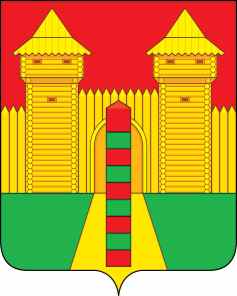 АДМИНИСТРАЦИЯ  МУНИЦИПАЛЬНОГО  ОБРАЗОВАНИЯ «ШУМЯЧСКИЙ   РАЙОН» СМОЛЕНСКОЙ  ОБЛАСТИПОСТАНОВЛЕНИЕот 28.09.2022г. № 437          п. ШумячиВ соответствии с Земельным кодексом Российской Федерации, Федеральным законом «О введении в действие Земельного кодекса Российской Федерации», приказом  Министерства экономического развития Российской Федерации от 27.11.2014 №762 «Об утверждении требований к подготовке схемы расположения земельного участка или земельных участков на кадастровом плане территории и формату схемы расположения земельного участка или земельных участков на кадастровом плане территории при подготовке схемы расположения земельного участка или земельных участков на кадастровом плане территории в форме электронного документа, формы схемы расположения земельного участка или земельных участков на кадастровом плане территории, подготовка которой осуществляется в форме документа на бумажном носителе», на основании заявления ПАО «Ростелеком» от                     19.09.2022 г. (регистрационный № 1146 от 20.09.2022 г.)	Администрация муниципального образования «Шумячский район»                       Смоленской области 	П О С Т А Н О В Л Я Е Т:Предварительно согласовать Публичному акционерному обществу «Ростелеком» (ОГРН 1027700198767, ИНН 7707049388, адрес: Российская Федерация,191167, г. Санкт-Петербург, вн.тер.г. муниципальный округ Смольнинское, наб.Синопская, д.14, литера А) предоставление в аренду земельного участка из категории земель-земли населенных пунктов, площадью 36 кв.м., расположенного по адресу: Российская Федерация, Смоленская область, Шумячский район, Снегиревское сельское поселение, деревня Снегиревка.Утвердить прилагаемую схему расположения земельного участка, указанного в пункте 1 настоящего постановления, расположенного в территориальной зоне О2- общественно-деловая зона, в пределах кадастрового квартала 67:24:0570101, на кадастровом плане территории.Определить вид разрешенного использования земельного участка, указанного в пункте 1 настоящего постановления – «связь».Осуществить предоставление земельного участка, указанного в пункте 1 настоящего постановления, после проведения работ по его образованию в соответствии со схемой расположения земельного участка на кадастровом плане территории.   Определить, что Публичное акционерное общество «Ростелеком» имеет право на обращение без доверенности с заявлением об осуществлении государственного кадастрового учета указанных в пункте 1 настоящего постановления земельного участка.Срок действия настоящего постановления составляет два года.О предварительном согласовании предоставления земельного участка ПАО «Ростелеком» и об утверждении схемы расположения земельного участка на кадастровом плане территорииИ.п. Главы муниципального образования«Шумячский район» Смоленской области Г.А. Варсанова